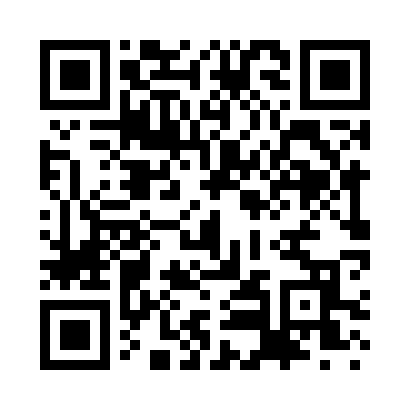 Prayer times for Clapp Lease, Pennsylvania, USAMon 1 Jul 2024 - Wed 31 Jul 2024High Latitude Method: Angle Based RulePrayer Calculation Method: Islamic Society of North AmericaAsar Calculation Method: ShafiPrayer times provided by https://www.salahtimes.comDateDayFajrSunriseDhuhrAsrMaghribIsha1Mon4:085:491:225:248:5510:362Tue4:085:491:225:248:5510:363Wed4:095:501:235:248:5510:364Thu4:105:501:235:248:5510:355Fri4:115:511:235:248:5410:346Sat4:125:521:235:248:5410:347Sun4:135:521:235:248:5410:338Mon4:145:531:235:248:5310:339Tue4:155:541:235:248:5310:3210Wed4:165:541:245:248:5310:3111Thu4:175:551:245:248:5210:3012Fri4:185:561:245:248:5210:2913Sat4:195:571:245:248:5110:2914Sun4:205:571:245:248:5010:2815Mon4:215:581:245:248:5010:2716Tue4:225:591:245:248:4910:2617Wed4:246:001:245:248:4810:2418Thu4:256:011:245:248:4810:2319Fri4:266:021:245:238:4710:2220Sat4:276:021:255:238:4610:2121Sun4:296:031:255:238:4510:2022Mon4:306:041:255:238:4510:1923Tue4:316:051:255:238:4410:1724Wed4:336:061:255:228:4310:1625Thu4:346:071:255:228:4210:1526Fri4:356:081:255:228:4110:1327Sat4:376:091:255:228:4010:1228Sun4:386:101:255:218:3910:1129Mon4:396:111:255:218:3810:0930Tue4:416:121:255:218:3710:0831Wed4:426:131:245:208:3610:06